ТОВАРИСТВО З ОБМЕЖЕНОЮ ВІДПОВІДАЛЬНІСТЮ «ІНДУСТРІАЛЬНО – ПРОМИСЛОВА КОМПАНІЯ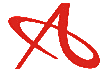 «А Л Ь Я Н С»87500, Донецька обл.,м. Маріуполь, Бульвар Богдана Хмельницького, будинок 33 ;Розрахунковий  рахунок№ 26004054008615  в   ПАТ КБ «ПРИВАТБАНК» м. МАРІУПОЛЬ»ЄДРПОУ: 35560722; МФО335429 ;ІПН355607205813 , тел. +380682010011.companyallians@gmail.com№01.01.21-1 від 01.06.2021р.ЦІНОВА ПРОПОЗИЦІЯ        Ми, ТОВ ІПК «АЛЬЯНС» надаємо «Комерційну пропозицію» в складі пропозиції на предмет закупівлі: Вторинна металева відновлена сировина за кодом ДК 021:2015 14910000-3 (Металобрухт), відповідно до вимог оголошення/документації Замовника та додатків до неї за наступною ціною: Вивчивши тендерну документацію та технічні вимоги на виконання зазначеного вище, ми, уповноважені на підписання Договору, маємо можливість та погоджуємося виконати вимоги Продавця та Договору на умовах, зазначених у цій пропозиції за наступними цінами:                                                                                    Всього без ПДВ:             1740,00 грн.Директор									К.І. Мокропуло	№п/пНайменуванняДК 021:2015  Одиниця виміруКількістьЦіна в грн./т без ПДВЗагальна сума без ПДВ, грн.1.Брухт сталевий негабаритний великоваговий, вид №500, засміченість 5%14910000-3     т0,3485000,001740,00